ATIVIDADE DE INGLÊS - 3º ANO -21/06 A 25/06.Catanduvas, June 21st  2021Today is MondayA birthday party – Festa de aniversárioQuantas velas você pode ver? Assinale a alternativa correta. Escreve os numbers – números em inglês. 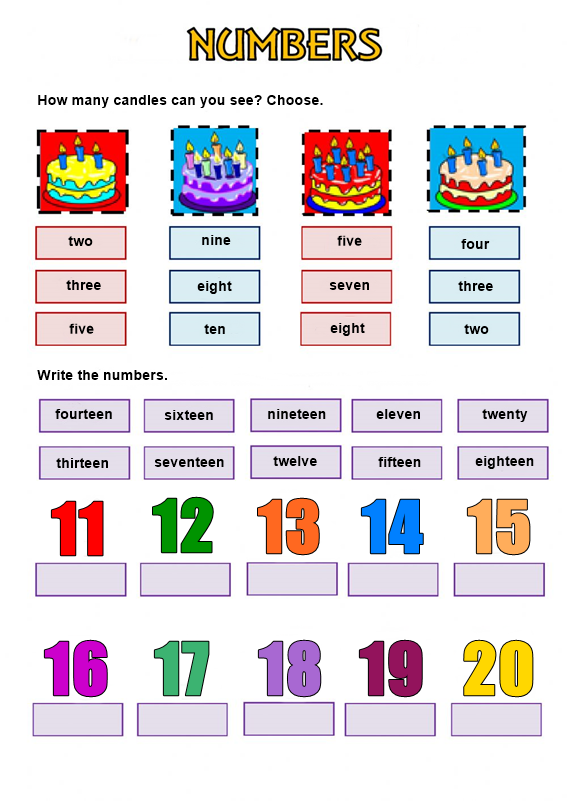 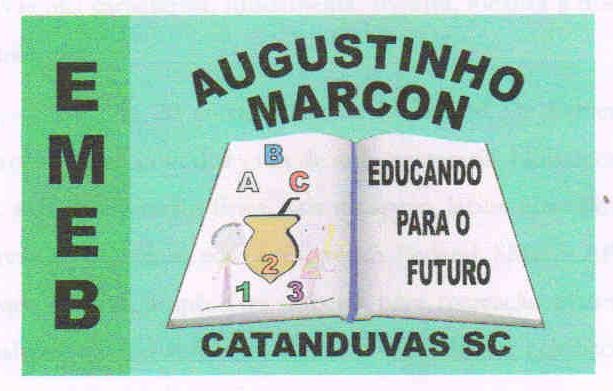 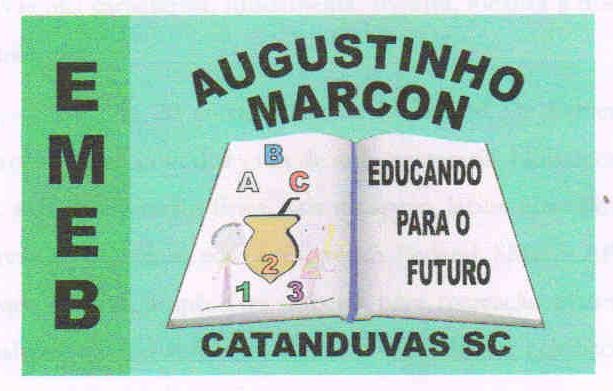 Escola Municipal de Educação Básica Augustinho Marcon. Catanduvas, junho de 2021.Diretora: Tatiana Bittencourt Menegat.Assessora Técnica Pedagógica: Maristela Apª. Borella Baraúna. Assessora Técnica Administrativa: Margarete Petter Dutra.Professora: Jaqueline Demartini. Aluno:........................................................Disciplina: Inglês